Eligibility, Registration & Submission Form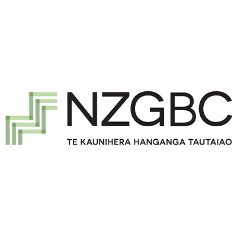 Interiors NZv1.1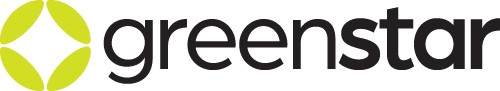 This form is to be used by the Applicant or Applicant Agent when determining the eligibility of a project and is to be submitted to the New Zealand Green Building Council (NZGBC) once the project team has concluded that the project is eligible. The Applicant or Applicant Agent may approach the NZGBC with questions relating to the eligibility of their project by emailing greenstarnz@nzgbc.org.nz.In addition, this form is to be re-submitted at Round 1 Submission. The purpose of this is to ensure that the NZGBC Assessors have an overview of the key facts about the building, and to prompt Green Star Accredited Professionals when compiling their submissions to provide important overarching information in a standardised format.At Project Registration, please complete Sections One, Two and Three of this form.At Round 1 Submission, please check that information in Sections One and Two is up-to-date, and complete section Four.Note: It is the project team's responsibility to ensure that accurate information is provided for the purposes of determining eligibility. If during the Green Star NZ assessment process it is determined that the project does not meet this eligibility criteria, the project will not be able to achieve a Certified Rating. The final determination of a project's eligibility is at the discretion of the NZGBC.This confirmation of Agent's Authority provided to the NZGBC will be effective upon receipt by the NZGBC of an executed copy (execution by ticking box below) of this form.This confirmation is part of, and subject to, the Green Star Certification Agreement between the Applicant and NZGBC.This confirmation applies to the project identified above under the heading "Project Information".If the Certification Agreement is to be modified it will cost a minimum of $200 subject to the complexity of the required changes. SCOPE OF AUTHORITYThe Applicant confirms that the Agent has been granted authority to accept the Certification Agreement in relation to the Project on behalf, and with the full knowledge, of the Applicant.The Applicant understands that by providing this Confirmation, it will be bound by the actions of the Agent as if the same were taken directly by the Applicant.REVOCATION OF AUTHORITYThe Applicant acknowledges that the NZGBC and its employees, agents, successors, and assigns will continue to rely on the representation of authority provided by this Confirmation unless and until the NZGBC receives written notice from the Owner that the authority of the Agent to act on its behalf has been revoked, and the NZGBC provides notice to the Applicant of the receipt and acceptance of the termination of authority.Any termination of authority only applies to the Agent's actions taken following NZGBC's acknowledgement of the termination of the Agent's authority.SECTION ONE: Project InformationSECTION ONE: Project InformationDate:GENERAL INFORMATIONGENERAL INFORMATIONProject Name: Project Address:Building Owner/Client (Applicant):Organisation:Address of registered office:Email address:Phone number:Applicant billing contact (if  different from the above)Email address:Phone number:Purchase order (if required):Applicant Agent (if applicable):Organisation:Phone number:Email address:PROJECT TEAMNote: Project Team can be left blank at registration if not appointedPROJECT TEAMNote: Project Team can be left blank at registration if not appointedArchitect:Structural Engineer:Civil Engineer:Building Services Engineer:Main Contractor:Quantity Surveyor:Acoustic Consultant:Project Manager:Surveyor:GSAP:GSAP organisation/company:BUILDING & RATING INFORMATIONBUILDING & RATING INFORMATIONStar Rating Targeted:Number of Points Targeted:Tenant(s) (If known)Major Refurbishment or New Building?Certification Type:Single: This is a project   registration for a single   building.Volume: You are an organisation that wishes to certify common elements of their project design once, and then replicate on individual project sites.Primary UseRating more than one project (how many projects   are included in your project)Intention to seek a Design Review certified rating?Estimated Practical Completion DateTotal Project's Contract Value*Small Project?Building GFA <500m2Proposed Submission DateSECTION TWO: Project EligibilitySECTION TWO: Project EligibilityEligibility Criteria 1 - Building TypeEligibility Criteria 1 - Building Type1.1 The building is either a new building or a major refurbishment and isn't a parking    garage.Eligibility Criteria 2 - Spatial DifferentiationEligibility Criteria 2 - Spatial Differentiation2.1 The project is clearly distinct and separate.2.2 Shared building services (such as HVAC plant or water treatment) or amenities (such as  waste rooms or bicycle facilities) do not affect the project's eligibility for Green Star assessment.Note: Subtenancies are considered part of the fitout and cannot be excluded from the ratingNote: Subtenancies are considered part of the fitout and cannot be excluded from the ratingEligibility Criteria 3 - Conditional RequirementsEligibility Criteria 3 - Conditional Requirements3.1 Will the project meet the following Conditional Requirements?3.1 Will the project meet the following Conditional Requirements?       Environmental Performance Targets, Conditioning and Tuning       Greenhouse Gas EmissionsEligibility Criteria 4 - Timing of Registration and CertificationEligibility Criteria 4 - Timing of Registration and Certification4.1 I have read and agree to the following timing requirements. -As Built certified ratings must be achieved within 24 months of practical completion.-As Built certified ratings do not expire.-Design Review certified ratings must be achieved prior to practical completion.-Design Review certified ratings will expire when either of the following occurs:The project achieves an As Built certified rating, or;The project reaches 24 months post practical completion.Design Review certified rating will be cancelled at any time if there is no intent to achieve an As Built certified rating. -As Built certified ratings must be achieved within 24 months of practical completion.-As Built certified ratings do not expire.-Design Review certified ratings must be achieved prior to practical completion.-Design Review certified ratings will expire when either of the following occurs:The project achieves an As Built certified rating, or;The project reaches 24 months post practical completion.Design Review certified rating will be cancelled at any time if there is no intent to achieve an As Built certified rating.Eligibility Criteria 5 - Minimum 4 Star RatingEligibility Criteria 5 - Minimum 4 Star Rating5.1 Does the project achieve a minimum score of 45 in self-assessment?SECTION THREE: Certification AgreementEXECUTIONThe Agent/Applicant consents to all the provisions of this ConfirmationPUBLICITYThe Client/Building Owner is happy for NZGBC to publicise the Green Star registration of the project SECTION FOUR: Submission ChecklistThis section is to be completed when Round 1 is submitted.SECTION FOUR: Submission ChecklistThis section is to be completed when Round 1 is submitted.PROJECT DESCRIPTIONThis information provides the Assessors with an overview of the project and may be used in NZGBC communications.PROJECT DESCRIPTIONThis information provides the Assessors with an overview of the project and may be used in NZGBC communications.Brief description of which floors form part of the tenancyBrief description of any sub-let areasBrief description of the location/use of any communal toilets/kitchens etc.Brief description of the tenancy servicesBrief description of the tenancy key sustainable featuresShared services. Please describe  any shared services which the project accesses such as shared carparks, energy systems or air- conditioning equipment.Interesting and challenging features. Please describe the most interesting and challenging features present in the project.Contract type. Please briefly describe the type of design and construction process that has been undertaken by the project.E.g. This project has followed a `typical' design and construction path. A full tender design package was developed by the design team (to approximately 70% design) which was then put out for tender. A main building contractor was then appointed. OR The timeline for this project was quite rapid and necessitated a Design and Construct style design process etc.CHECKLISTCHECKLISTCHECKLISTSection1 and Section 2 have been updated in this form.	Section1 and Section 2 have been updated in this form.	Section1 and Section 2 have been updated in this form.	We are aware of Technical Clarifications applicable to this project and the submission is in line with these.	We are aware of Technical Clarifications applicable to this project and the submission is in line with these.	We are aware of Technical Clarifications applicable to this project and the submission is in line with these.	We have contacted the NZGBC one week prior to delivering the submission.	We have contacted the NZGBC one week prior to delivering the submission.	We have contacted the NZGBC one week prior to delivering the submission.	The submission has been peer reviewed prior to sending it to the NZGBC.	The submission has been peer reviewed prior to sending it to the NZGBC.	The submission has been peer reviewed prior to sending it to the NZGBC.	The scorecard has been included?	The scorecard has been included?	The scorecard has been included?	Insert filename(s) hereThe producer statements have been used for the thermal and energy models.	The producer statements have been used for the thermal and energy models.	The producer statements have been used for the thermal and energy models.	Insert filename(s) hereThe Area Definition Form has been included in the submission.	The Area Definition Form has been included in the submission.	The Area Definition Form has been included in the submission.	Insert filename here Is there any Technical Question raised for this project?If yes, please provide details in the form below. Is there any Technical Question raised for this project?If yes, please provide details in the form below.TECHNICAL QUESTIONTECHNICAL QUESTIONTECHNICAL QUESTIONCreditStatusResponse from NZGBCKEY MILESTONE DATEStart of Design (Concept design)Completion of DesignStart of ConstructionPractical Completion (Issuance of CCC)NARRATIVE (optional): Please provide any additional comments or notes regarding special circumstances or considerations regarding the submission.*TOTAL PROJECT CONTRACT VALUEThe project contract value is defined as the dollar value required to complete the works for the entire project, including site works (landscaping, external paving, etc). The following may be excluded when determining total contract value:-Demolition works;-Consultants, design fees, project management fees;-Works outside the site area; and-Buildings or areas within the site that are not being assessed for purposes of Green Star.-Where a number of amenities or services are shared between stages in a larger development, the NZGBC expects that the cost apportioned to the rated stage is equivalent to the use that the stage will have of these facilities.NamePosition and CompanySignatureDateGSAP Signature Date